MATHEMATICS	STAGE 2TEACHING AND LEARNING OVERVIEWTEACHING AND LEARNING EXPERIENCESAll assessment tasks should be written in red and planning should be based around developing the skills to complete that task.Assessment rubrics or marking scale should be considered.TERM: WEEK: 3STRAND:  Measurement and GeometrySUB-STRAND: Angles 1WORKING MATHEMATICALLY: Ma2-1WMOUTCOMES: MA2-16MGOUTCOMES: MA2-16MGIdentifies, describes, compares and classifies anglesIdentifies, describes, compares and classifies anglesIdentifies, describes, compares and classifies anglesCONTENT: CONTENT: Identify angles as measures of turn and compare angle sizes in everyday situations (ACMMG064)Identify perpendicular lines in pictures, designs and the environment. 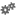 Use the term right angle to describe the angle formed when perpendicular lines meet.describe examples of right angles in the environment (Communicating, Problem Solving)identify right angles in two-dimensional shapes and three dimensional objects (Communicating)Identify angles as measures of turn and compare angle sizes in everyday situations (ACMMG064)Identify perpendicular lines in pictures, designs and the environment. Use the term right angle to describe the angle formed when perpendicular lines meet.describe examples of right angles in the environment (Communicating, Problem Solving)identify right angles in two-dimensional shapes and three dimensional objects (Communicating)Identify angles as measures of turn and compare angle sizes in everyday situations (ACMMG064)Identify perpendicular lines in pictures, designs and the environment. Use the term right angle to describe the angle formed when perpendicular lines meet.describe examples of right angles in the environment (Communicating, Problem Solving)identify right angles in two-dimensional shapes and three dimensional objects (Communicating)ASSESSMENT FOR LEARNING(PRE-ASSESSMENT)ASSESSMENT FOR LEARNING(PRE-ASSESSMENT)WARM UP / DRILLWARM UP / DRILLTENS ACTIVITYNEWMAN’S PROBLEMINVESTIGATION TENS ACTIVITYNEWMAN’S PROBLEMINVESTIGATION Draw a right angle that you can find in the classroomDraw a right angle that you can find in the classroomDraw a right angle that you can find in the classroomQUALITY TEACHING ELEMENTSQUALITY TEACHING ELEMENTSINTELLECTUAL QUALITYQUALITY LEARNING ENVIRONMENTSIGNIFICANCEQUALITY TEACHING ELEMENTSQUALITY TEACHING ELEMENTSDeep knowledge Deep understandingProblematic knowledgeHigher-order thinkingMetalanguageSubstantive communicationExplicit quality criteriaEngagementHigh expectationsSocial supportStudents’ self-regulationStudent directionBackground knowledgeCultural knowledgeKnowledge integrationInclusivity ConnectednessNarrativeRESOURCESRESOURCES1)      http://www.mathsisfun.com/perpendicular-parallel.html2)  Teaching about angles: Stage 2       http://technologyinmaths.wikispaces.com/file/view/teaching+about+angles+stage+2.pdf3)   http://www.primaryresources.co.uk/maths/mathsE7.htm4)        Things I wish I knew earlier about teaching maths – Teaching about angles – Stage 2            http://marion2407.blogspot.com.au/2011/03/teaching-about-angles-stage-2.html1)      http://www.mathsisfun.com/perpendicular-parallel.html2)  Teaching about angles: Stage 2       http://technologyinmaths.wikispaces.com/file/view/teaching+about+angles+stage+2.pdf3)   http://www.primaryresources.co.uk/maths/mathsE7.htm4)        Things I wish I knew earlier about teaching maths – Teaching about angles – Stage 2            http://marion2407.blogspot.com.au/2011/03/teaching-about-angles-stage-2.html1)      http://www.mathsisfun.com/perpendicular-parallel.html2)  Teaching about angles: Stage 2       http://technologyinmaths.wikispaces.com/file/view/teaching+about+angles+stage+2.pdf3)   http://www.primaryresources.co.uk/maths/mathsE7.htm4)        Things I wish I knew earlier about teaching maths – Teaching about angles – Stage 2            http://marion2407.blogspot.com.au/2011/03/teaching-about-angles-stage-2.htmlWHOLE CLASS INSTRUCTION MODELLED ACTIVITIESGUIDED & INDEPENDENT ACTIVITIESGUIDED & INDEPENDENT ACTIVITIESRevise that an angle is formed when two lines meet, discussing classroom examples Define what perpendicular lines are. (Resource 1). Students informed that right angle is formed when two perpendicular lines meet.Students make an angle eater by:* Folding a circle of paper in half.* Fold the paper again into four quarters* Cut out one of the quarters and discard* Decorate the angle eater on both sides (Eg as fish, monster etc)Students use circle of paper with the missing quarter as the angle eater to locate angles that fit exactly into the gap, therefore locating right angles.LEARNING SEQUENCERemediationS1 or Early S2Revise that an angle is formed when two lines meet, discussing classroom examples Define what perpendicular lines are. (Resource 1). Students informed that right angle is formed when two perpendicular lines meet.Students make an angle eater by:* Folding a circle of paper in half.* Fold the paper again into four quarters* Cut out one of the quarters and discard* Decorate the angle eater on both sides (Eg as fish, monster etc)Students use circle of paper with the missing quarter as the angle eater to locate angles that fit exactly into the gap, therefore locating right angles.LEARNING SEQUENCES2Students locate right angles in the playground and record using cameras / ipads. After viewing the right angles located, discuss why there are so many right angles used in buildings.Students complete worksheet on right angles by Matthew Cameron                http://www.primaryresources.co.uk/maths/mathsE7.htmRevise that an angle is formed when two lines meet, discussing classroom examples Define what perpendicular lines are. (Resource 1). Students informed that right angle is formed when two perpendicular lines meet.Students make an angle eater by:* Folding a circle of paper in half.* Fold the paper again into four quarters* Cut out one of the quarters and discard* Decorate the angle eater on both sides (Eg as fish, monster etc)Students use circle of paper with the missing quarter as the angle eater to locate angles that fit exactly into the gap, therefore locating right angles.LEARNING SEQUENCEExtension Late S2 or Early S3Students complete Estimating Angles interactive game              http://nrich.maths.org/1235Revise that an angle is formed when two lines meet, discussing classroom examples Define what perpendicular lines are. (Resource 1). Students informed that right angle is formed when two perpendicular lines meet.Students make an angle eater by:* Folding a circle of paper in half.* Fold the paper again into four quarters* Cut out one of the quarters and discard* Decorate the angle eater on both sides (Eg as fish, monster etc)Students use circle of paper with the missing quarter as the angle eater to locate angles that fit exactly into the gap, therefore locating right angles.EVALUATION & REFLECTIONStudent Engagement:                                    Achievement of Outcomes:Resources:                                                        Follow Up:                 